Resultados generalesMatemáticas de 8.º grado les permite a los alumnos demostrar sus logros en 40 competencias relacionadas con 8 Elementos Esenciales. [Nombre del alumno] ha demostrado dominio de ___ de esas 40 competencias durante la primavera de 2023. En general, el dominio de matemáticas de [Nombre del alumno] se encuentra en la ____ de las cuatro categorías de rendimiento: _________. Las competencias específicas que [Nombre del alumno] ha logrado dominar y las que no ha logrado se pueden encontrar en el Perfil de aprendizaje de [Nombre del alumno].en desarrollo	cercano al objetivodentro del objetivo	avanzadoÁreaLos gráficos de barras resumen el porcentaje de competencias que se han dominado por área. No todos los alumnos se evalúan para todas las competencias debido a la disponibilidad de contenido en los diferentes niveles para cada estándar.M.C1.1: Comprender las estructuras numéricas (conteo, valor posicional, fracciones)___ %___ de 5 competencias dominadasM.C1.3: Calcular con precisión y eficiencia utilizando operaciones aritméticas sencillas___ %___ de 5 competencias dominadasPágina 1 de 2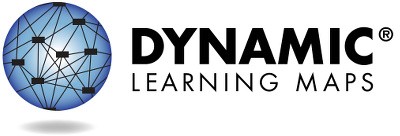 Para obtener más información y recursos, visite https://dynamiclearningmaps.org/states.© Universidad de Kansas. Todos los derechos reservados. Solo con fines educativos. Queda prohibida su utilización con fines comerciales o de otro tipo sin autorización. “Dynamic Learning Maps” es una marca comercial de la Universidad de Kansas.Perfil de rendimiento, continuaciónM.C2.1: Comprender y utilizar las propiedades geométricas de las formas bidimensionales y tridimensionalesM.C3.2: Representar e interpretar visualizaciones de datos__ %__ de 5 competencias dominadas__ %__ de 5 competencias dominadasM.C2.2: Resolver problemas que impliquen calcular área, perímetro y volumenM.C4.1: Utilizaroperaciones y modelos para resolver problemas__  %__ de 5 competencias dominadas__  %__ de 5 competencias dominadasM.C4.2: Comprender patrones y el pensamiento funcional__ %__ de 10 competencias dominadas   + No se evaluaron Elementos en esta Área.Hay más información sobre el rendimiento de [Nombre del alumno] en cada uno de los Elementos Esenciales que componen cada Área disponible en el Perfil de aprendizaje.Para obtener más información y recursos, visite https://dynamiclearningmaps.org/states.	Página 2 de 2A continuación, se resume el rendimiento de [Nombre del alumno] en relación con los Elementos Esenciales de matemáticas de 8.o grado. Esta información se basa en todas las pruebas de Dynamic Learning Maps (DLM) que realizó [Nombre del alumno] durante la primavera de 2023. Se evaluó a [Nombre del alumno] en __ de los 8 Elementos Esenciales y en __ de las 7 Áreas requeridas en Matemáticas de 8.o grado.La demostración del dominio de un nivel durante la evaluación supone el dominio de todos los niveles anteriores en los Elementos Esenciales. Esta tabla describe qué competencias demostró su hijo/a en la evaluación y cómo se comparan esas competencias con las expectativas para el nivel de grado escolar.Niveles dominados este añoNo hay evidencia de dominio para este Elemento EsencialElemento Esencial no evaluadoPágina 1 de 2Este informe tiene como objetivo servir como una fuente de evidencia en un proceso de planificación en materia de enseñanza.  Los resultados se basan únicamente en las respuestas obtenidas en la evaluación de primavera de fin de año. Debido a que su hijo/a puede demostrar conocimientos y competencias de manera diferente en distintos entornos, es posible que los resultados de dominio estimados que se muestran aquí no representen completamente lo que su hijo/a sabe y puede hacer.Para obtener más información y recursos, visite https://dynamiclearningmaps.org/states. © Universidad de Kansas. Todos los derechos reservados. Solo con fines educativos. Queda prohibida su utilización con fines comerciales o de otro tipo sin autorización. “Dynamic Learning Maps” es una marca comercial de la Universidad de Kansas.Niveles dominados este añoNo hay evidencia de dominio para este Elemento EsencialElemento Esencial no evaluadoPágina 2 de 2Para obtener más información y recursos, visite https://dynamiclearningmaps.org/states.ÁreaElemento EsencialNivel de dominio estimadoNivel de dominio estimadoNivel de dominio estimadoNivel de dominio estimadoNivel de dominio estimadoÁreaElemento Esencial1234 (Objetivo)5M.C1.1M.EE.8.NS.2.aReconocer la separación; reconocer un conjuntoDividir conjuntos en subconjuntos iguales; explicar la fracción unitariaExplicar la coma decimal; representar una fracción con un denominador de 10 como decimalRepresentar una fracción con un denominador de 100 como decimalComparar dos decimales con décimas o centésimas mediante el uso de símbolosM.C1.3M.EE.8.NS.1Reconocer la separación; reconocer un subconjuntoReconocer las partes de un entero o una unidadSumar y restar fracciones; descomponer fraccionesRestar fracciones con denominadores comunesSumar/restar fracciones con denominadores distintos de 10 y 100M.C2.1M.EE.8.G.5Reconocer los valores de los atributosReconocer ángulosReconocer los ángulos agudos, obtusos y rectosComparar ángulos con un ángulo rectoExplicar los ángulos complementariosM.C2.2M.EE.8.G.9Reconocer los valores de los atributosReconocer los atributos mediblesExplicar la longitud, el perímetro, el área y el volumenUtilizar fórmulas para calcular el volumen, el área y el perímetroResolver problemas verbales que incluyen el área, perímetro y volumenÁreaElemento EsencialNivel de dominio estimadoNivel de dominio estimadoNivel de dominio estimadoNivel de dominio estimadoNivel de dominio estimadoÁreaElemento Esencial1234 (Objetivo)5M.C3.2M.EE.8.SP.4Ordenar objetos; clasificar objetosReconocer los gráficos de barras y de imágenes, los diagramas de líneas y las tablas de conteoUtilizar los gráficos de barras y de imágenes, los diagramas de líneas y las tablas de conteo para responder preguntasLeer datos de los gráficos y tablas; representar datosUtilizar gráficos para hacer predicciones y sacar conclusionesM.C4.1M.EE.8.EE.7Combinar y dividir conjuntosDemostrar el concepto de suma y restaHallar la incógnita en ecuaciones de suma y restaResolver ecuaciones lineales que incluyan una variableResolver desigualdades lineales que incluyan una variableM.C4.2M.EE.8.EE.2Reconocer los patrones que se dan en la naturaleza o en la vidaReconocer patrones y progresionesReconocer los patrones crecientes y decrecientesReconocer las progresiones geométricasReconocer las reglas de formación de las progresiones geométricasM.C4.2M.EE.8.F.1-3Ordenar los objetos; organizar los objetos por parejasReconocer los patrones crecientes y decrecientesExtender un patrón creciente o decreciente; explicar los pares de coordenadasGenerar pares ordenados a partir de patrones numéricosReconocer la covarianza y la correlación